我荣幸地向各理事国转呈俄罗斯联邦、亚美尼亚共和国和白俄罗斯共和国提交的文稿。	秘书长
	赵厚麟俄罗斯联邦、亚美尼亚共和国和白俄罗斯共和国提高《国际电信规则》专家组（EG-ITRs）的工作效率引言理事会2016年会议通过了第1379号决议，成立了《国际电信规则》专家组（EG-ITRs）并制定了其职责范围。EG-ITRs于2017年2月召开的第一次会议报告见C17/26号文件。俄罗斯联邦参加了会议，分析了EG-ITRs第一次会议后拟定的报告以及第1379号决议案文并起草了若干旨在提高EG-ITRs工作效率的提案，以便进一步推进相关工作。讨论俄罗斯联邦注意到，EG-ITRs按照理事会第1379号决议拟定向理事会2018年会议提交的最后报告的时间屈指可数（根据对第1379号决议做出决议4和8的解读，两或三次会议），理事会2016年会议未确定提交理事会2018年会议最后报告的结构。一方面，这些情况使EG-ITRs难以理性规划所提问题的研究工作并拟定向理事会2018年会议提交的最后报告，因为在完成工作前可召集的会议次数，包括拟定向理事会2018年会议提交最终报告所需要的时间不得而知。另一方面，成员国和部门成员从分析情况和提交文稿的角度亦无法明确了解EG-ITRs会议的次数。俄罗斯联邦认为，理事会2017年会议澄清这些问题将有助于按照理事会第1379号决议提高EG-ITRs的工作效率并实现理事会预期的工作成果。上述问题或可通过修正理事会第1379号决议或按照国际电联有关理事会工作的文件采用其它方式予以澄清。提案俄罗斯联邦建议，理事会2017年会议澄清指出，EG-ITRs的最终报告必须提交理事会2018年会议以便在其完成工作前召开三次会议。此外，俄罗斯联邦建议，为确保提交理事会2018年会议的最终报告及时完成，理事会2017年会议应建议成员国和部门成员基于最终报告将得出的以下结论向EG-ITRs提交文稿：第1节 – 对2012年版《国际电信规则》的未来考虑，第1.1分节 – 新的电信/ICT趋势对2012年版《国际电信规则》的影响，以及第1.2节 – 未来或许需要审议的2012年版《国际电信规则》条款；第2节 – 2012年版《国际电信规则》的适用性，第2.1分节 – 2012年版《国际电信规则》的法律分析、第2.2节 – 2012年版《国际电信规则》在迅速演进的国际电信环境中的适用性问题；第2.3分节 – 2012年版《国际电信规则》和1988年版《国际电信规则》签字方之间在1988年和2012年版《国际电信规则》条款的实施中可能存在的义务冲突。______________理事会2017年会议
2017年5月15-25日，日内瓦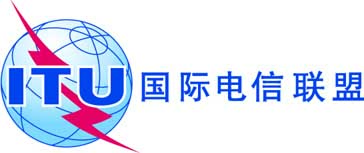 议项：PL 1.9文件 C17/81(Rev.1)-C议项：PL 1.92017年5月2日议项：PL 1.9原文：俄文秘书长的说明俄罗斯联邦、亚美尼亚共和国和白俄罗斯共和国提交的文稿提高《国际电信规则》专家组（EG-ITRs）的工作效率概要该文件阐述了俄罗斯联邦旨在提高EG-ITRs工作效率的提案需采取的行动请理事会审议俄罗斯联邦的提案并为提高EG-ITRs的工作效率采取适当的行动。______________参考文件第146号决议（2014年，釜山，修订版）、理事会第1379号决议、
C17/26号文件